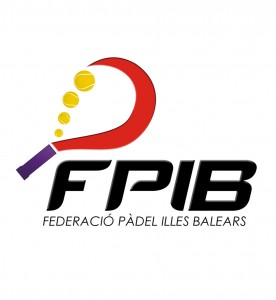 SOLICITUD DE PLAZA CURSO JUEZ ÁRBITRO AUTONÓMICO          Datos a cumplimentar por el/la deportista (la falta de los mismos anula la validez de la solicitud)(Será imprescindible el envío de la fotocopia de la tarjeta de residente o certificado en vigor para que la solicitud sea tramitada)Le informamos de la existencia de un fichero titularidad del que  PADEL DE LAS ISLAS BALEARES (FPIB) es responsable y en el que se guardan los datos personales que Ud. nos proporciona, con la finalidad del mantenimiento y gestión de su relación con  y de la información sobre sus servicios y actividades. Sus datos podrán ser cedidos a las empresas patrocinadoras de  para remitir información sobre sus servicios y actividades. Usted puede ejercitar sus derechos de acceso, rectificación, cancelación y, en su caso, oposición enviando una solicitud por escrito, acompañada de una fotocopia de su DNI dirigida a / Uruguai 07010 Palma de Mallorca o a info@fpadelib.esPara mayor comodidad, rellene este documento en el mismo WORD, guárdelo y adjúntelo al correo.Fecha de solicitudNº licenciaNº licenciaCurso solicitadoCurso solicitadoLugarLugarLugarLugarfechafechafechafechaNombreApellido 1Apellido 2Fecha de nacimiento//MasculinoFemeninoNacionalidad españolaNIFNIF-Nacionalidad extranjeraNacionalidad extranjeraNº ResidenciaNº ResidenciaNº ResidenciaPaísDoble nacionalidadDomicilioCiudadCódigo PostalProvinciaTeléfonoe-mailPago por transferencia o ingreso en:CaixaBank ES59 2100 5992 2513 0055 8318 (Se adjuntará comprobante con la solicitud para su tramitación)